Group Requirements Form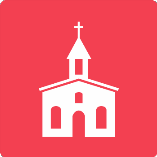 KCO 2019                                                                                       Please Complete & return by 14.8.19 or as soon as possible Campers Summary 	Please fill in your estimated numbers of campers attending, plus the totals on the right hand column. You will have the opportunity to adjust these numbers between now and KCO via the online site pass application form, as well as at the actual event.(For a detailed breakdown, and issuing of name badges, please complete the Who’s at KCO Information Form and submit by 14.8.19Return a copy to KCO by 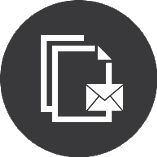 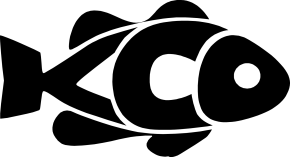  8 August or sooner if possibleSouth Moreton Presbytery OfficePost: PO Box 125 Beenleigh 4207Email:  compliance@southmoreton.org.au Your site 	KCO at this stage works on a first come first in on a tent site. If you do end up bringing a large number of people (e.g. over 14 people) we will need to allocate you to a space, as you may not fit your entire camp site into one of the smaller areas. Please refer to the map at the end of the Coordinators Handbook.   For larger groups please provide a brief description of what you are planning to bring -.Special Needs 	Do any of your campers have special needs? (Please tell us about any special needs relevant to making KCO as accessible as possible. eg. wheelchair, needs access to disabled toilet/shower facilities, non-English speaking._______________________________________________________________________________________________________________________________________________________________________________
________________________________________________________________________________________Page 2 of 2Group Name at KCO:Group Coordinator Name:Full TimePart Time (Sat only)Part Time (Sun only)Part Time (<4hrs Sat only)Sub TotalChildrenLeadersSiblingsJunior LeadersTotal attending:Total attending:Anticipated Arrival TimesTo set up site…	Day:	Time:                     (earliest arrival time is Sat 10.30am)Campers arriving…	Day:	Time:Other comments? (eg. do you need to leave early?)Number of tents:Size of tents:Number of marquees/shelters:Number of trailers:Number of trestles:Number of chairs:Other:Do you need to be located near another group?	☐ Yes	☐ NoIf yes, please provide details:Is your Site Coordinator the same as the Group Coordinator?	☐ Yes	☐ No (please complete below)Name:Phone:                                                                        Email: